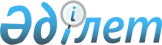 Алға аудандық мәслихатының 2017 жылғы 15 желтоқсандағы № 133 "2018-2020 жылдарға арналған Алға аудандық бюджетін бекіту туралы" шешіміне өзгерістер мен толықтырулар енгізу туралыАқтөбе облысы Алға аудандық мәслихатының 2018 жылғы 6 маусымдағы № 175 шешімі. Ақтөбе облысы Әділет департаментінің Хромтау аудандық Әділет басқармасында 2018 жылғы 22 маусымда № 3-3-164 болып тіркелді
      Қазақстан Республикасының 2008 жылғы 4 желтоқсандағы Бюджеттік кодексінің 9 бабының 2 тармағына және 106, 109 баптарына, Қазақстан Республикасының 2001 жылғы 23 қаңтардағы "Қазақстан Республикасындағы жергілікті мемлекеттік басқару және өзін-өзі басқару туралы" Заңының 6 бабына сәйкес, Алға аудандық мәслихаты ШЕШІМ ҚАБЫЛДАДЫ:
      1. Алға аудандық мәслихатының 2017 жылғы 15 желтоқсандағы № 133 "2018-2020 жылдарға арналған Алға аудандық бюджетін бекіту туралы" (нормативтік құқықтық актілерді мемлекеттік тіркеу тізілімінде № 5833 тіркелген, Қазақстан Республикасының нормативтік құқықтық актілерінің электрондық түрдегі эталондық бақылау банкінде 2018 жылғы 23 қаңтарда жарияланған) шешіміне келесідей өзгерістер мен толықтырулар енгізілсін:
      1 тармақта:
      1) тармақшасында:
      кірістер
      "6 608 834" сандары "7 344 283,5" сандарымен ауыстырылсын;
      оның ішінде:
      трансферттер түсімі "5 762 567" сандары "6 498 016,5" сандарымен ауыстырылсын;
      2) тармақшасында:
      шығындар "6 644 166,8" сандары "7 379 616,3" сандарымен ауыстырылсын;
      7 тармақта:
      екінші абзацта: "137 304" сандары "96 851" сандарымен ауыстырылсын;
      бесінші абзацта: "18 195" сандары "19 397" сандарымен ауыстырылсын;
      алтыншы абзацта: "10 894" сандары "10 826" сандарымен ауыстырылсын;
      және келесідей мазмұндағы абзацтармен толықтырылсын:
      инженерлік-коммуникациялық инфрақұрылымды жобалау, дамыту және (немесе) жайластыруға - 622 136 мың теңге;
      жаңартылған білім беру мазмұны бойынша бастауыш, негізгі және жалпы орта білімнің оқу бағдарламаларын іске асыратын білім беру ұйымдарының мұғалімдеріне қосымша ақы төлеуге және жергілікті бюджеттердің қаражаты есебінен шығыстардың осы бағыт бойынша төленген сомаларын өтеуге – 134 658 мың теңге;
      ұлттық біліктілік тестінен өткен және бастауыш, негізгі және жалпы орта білімнің білім беру бағдарламаларын іске асыратын мұғалімдерге педагогикалық шеберлік біліктілігі үшін қосымша ақы төлеуге – 24 565 мың теңге;
      8 тармақта:
      жетінші абзацта: "248 264" сандары "208 455,5" сандарымен ауыстырылсын;
      сегізінші абзацта: "11 777" сандары "15 527" сандарымен ауыстырылсын;
      тоғызыншы абзацта: "7 845" сандары "10 426" сандарымен ауыстырылсын;
      он екінші абзацта: "380 000" сандары "390 000" сандарымен ауыстырылсын;
      он төртінші абзацта: "145 072" сандары "132 939" сандарымен ауыстырылсын;
      он сегізінші абзацта: "23 084" сандары "52 029" сандарымен ауыстырылсын;
      он тоғызыншы абзацта: "72 967" сандары "73 042" сандарымен ауыстырылсын.
      2. Көрсетілген шешімнің 1, 5 қосымшалары осы шешімдегі 1, 2 қосымшаларға сәйкес жаңа редакцияда жазылсын.
      3. Осы шешім 2018 жылғы 1 қаңтардан бастап қолданысқа енгізіледі. 2018 жылға арналған Алға аудандық бюджеті 2018 жылға арналған аудандық бюджетке ауылдық округ әкімі аппараттарының бюджеттік бағдарламаларының тізбесі
      кестенің жалғасы:
					© 2012. Қазақстан Республикасы Әділет министрлігінің «Қазақстан Республикасының Заңнама және құқықтық ақпарат институты» ШЖҚ РМК
				
      Аудандық мәслихат 
сессиясының төрайымы 

Л. Ю

      Аудандық мәслихат хатшысы 

Б. Жұмабаев
Алға аудандық мәслихатының
2018 жылғы "06" маусымдағы
№ 175 шешіміне 1 қосымша
Алға аудандық мәслихатының
2017 жылғы "15" желтоқсандағы № 133 шешіміне 1 қосымша
Санаты
Санаты
Санаты
Санаты
Сомасы (мың теңге)
Сыныбы
Сыныбы
Сыныбы
Сомасы (мың теңге)
Кіші сыныбы
Кіші сыныбы
Сомасы (мың теңге)
Атауы
Сомасы (мың теңге)
1
2
3
4
5
I. Кірістер
7344283,5
1
Салықтық түсімдер
744669
01
Табыс салығы
296044
2
Жеке табыс салығы
296044
03
Әлеуметтік салық
210000
1
Әлеуметтік салық
210000
04
Меншікке салынатын салықтар
186906
1
Мүлікке салынатын салықтар
160401
3
Жер салығы
1611
4
Көлік құралдарына салынатын салық
17894
5
Бірыңғай жер салығы
7000
05
Тауарларға, жұмыстарға және қызметтерге салынатын ішкі салықтар
43511
2
Акциздер 
2000
3
Табиғи және басқа ресурстарды пайдаланғаны үшін түсетін түсімдер
21500
4
Кәсіпкерлік және кәсіби қызметті жүргізгені үшін алынатын алымдар
20000
5
Ойын бизнесіне салық
11
08
Заңдық маңызы бар әрекеттерді жасағаны және (немесе) оған уәкілеттігі бар мемлекеттік органдар немесе лауазымды адамдар құжаттар бергені үшін алынатын міндетті төлемдер
8208
1
Мемлекеттік баж
8208
2
Салықтық емес түсімдер
87918
01
Мемлекеттік меншіктен түсетін кірістер
2
7
Мемлекеттік бюджеттен берілген кредиттер бойынша сыйақылар
2
04
Мемлекеттік бюджеттен қаржыландырылатын, сондай-ақ Қазақстан Республикасы Ұлттық Банкінің бюджетінен (шығыстар сметасынан) ұсталатын және қаржыландырылатын мемлекеттік мекемелер салатын айыппұлдар, өсімпұлдар, санкциялар, өндіріп алулар
2713
1
Мұнай секторы ұйымдарынан түсетін түсімдерді қоспағанда, мемлекеттік бюджеттен қаржыландырылатын, сондай-ақ Қазақстан Республикасы Ұлттық Банкінің бюджетінен (шығыстар сметасынан) ұсталатын және қаржыландырылатын мемлекеттік мекемелер салатын айыппұлдар, өсімпұлдар, санкциялар, өндіріп алулар
2713
06
Басқа да салықтық емес түсімдер
85203
1
Басқа да салықтық емес түсімдер
85203
3
Негізгі капиталды сатудан түсетін түсімдер
13680
01
Мемлекеттік мекемелерге бекітілген мемлекеттік мүлікті сату
3690
1
Мемлекеттік мекемелерге бекітілген мемлекеттік мүлікті сату
3690
03
Жерді және материалдық емес активтерді сату
9990
1
Жерді сату
9990
4
Трансферттердің түсімдері
6498016,5
02
Мемлекеттік басқарудың жоғары тұрған органдарынан түсетін трансферттер
6498016,5
2
Облыстық бюджеттен түсетін трансферттер
6498016,5
Функционалдық топ
Функционалдық топ
Функционалдық топ
Функционалдық топ
Функционалдық топ
Сомасы (мың теңге)
Функционалдық кіші топ
Функционалдық кіші топ
Функционалдық кіші топ
Функционалдық кіші топ
Сомасы (мың теңге)
Бюджеттік бағдарламалардың әкімшісі
Бюджеттік бағдарламалардың әкімшісі
Бюджеттік бағдарламалардың әкімшісі
Сомасы (мың теңге)
Бағдарлама
Бағдарлама
Сомасы (мың теңге)
Атауы
Сомасы (мың теңге)
1
2
3
4
5
6
II. Шығындар
7379616,3
01
Жалпы сипаттағы мемлекеттік қызметтер
403401
1
Мемлекеттік басқарудың жалпы функцияларын орындайтын өкілді, атқарушы және басқа органдар
242542
112
Аудан (облыстық маңызы бар қала) мәслихатының аппараты
18295
001
Аудан (облыстық маңызы бар қала) мәслихатының қызметін қамтамасыз ету жөніндегі қызметтер
18295
122
Аудан (облыстық маңызы бар қала) әкімінің аппараты
101351
001
Аудан (облыстық маңызы бар қала) әкімінің қызметін қамтамасыз ету жөніндегі қызметтер
83946
003
Мемлекеттік органның күрделі шығыстары
16630
113
Жергілікті бюджеттерден берілетін ағымдағы нысаналы трансферттер
775
123
Қаладағы аудан, аудандық маңызы бар қала, кент, ауыл, ауылдық округ әкімінің аппараты 
122896
001
Қаладағы аудан, аудандық маңызы бар қаланың, кент, ауыл, ауылдық округ әкімінің қызметін қамтамасыз ету жөніндегі қызметтер
119595
022
Мемлекеттік органның күрделі шығыстары
3301
2
Қаржылық қызмет
17747
452
Ауданның (облыстық маңызы бар қаланың) қаржы бөлімі
17747
001
Ауданның (облыстық маңызы бар қаланың) бюджетін орындау және коммуналдық меншігін басқару саласындағы мемлекеттік саясатты іске асыру жөніндегі қызметтер
15857
003
Салық салу мақсатында мүлікті бағалауды жүргізу
1390
010
Жекешелендіру, коммуналдық меншікті басқару, жекешелендіруден кейінгі қызмет және осыған байланысты дауларды реттеу
500
5
Жоспарлау және статистикалық қызмет
18039
453
Ауданның (облыстық маңызы бар қаланың) экономика және бюджеттік жоспарлау бөлімі
18039
001
Экономикалық саясатты, мемлекеттік жоспарлау жүйесін қалыптастыру және дамыту саласындағы мемлекеттік саясатты іске асыру жөніндегі қызметтер
17794
004
Мемлекеттік органның күрделі шығыстары
245
9
Жалпы сипаттағы өзге де мемлекеттік қызметтер
125073
458
Ауданның (облыстық маңызы бар қаланың) тұрғын үй-коммуналдық шаруашылығы, жолаушылар көлігі және автомобиль жолдары бөлімі
125073
001
Жергілікті деңгейде тұрғын үй-коммуналдық шаруашылығы, жолаушылар көлігі және автомобиль жолдары саласындағы мемлекеттік саясатты іске асыру жөніндегі қызметтер
11893
113
Жергілікті бюджеттерден берілетін ағымдағы нысаналы трансферттер
113180
02
Қорғаныс 
14438
1
Әскери мұқтаждар
4171
122
Аудан (облыстық маңызы бар қала) әкімінің аппараты
4171
005
Жалпыға бірдей әскери міндетті атқару шеңберіндегі іс-шаралар 
4171
2
Төтенше жағдайлар жөніндегі жұмыстарды ұйымдастыру
10267
122
Аудан (облыстық маңызы бар қала) әкімінің аппараты
10267
006
Аудан (облыстық маңызы бар қала) ауқымындағы төтенше жағдайлардың алдын алу және оларды жою
5767
007
Аудандық (қалалық) ауқымдағы дала өрттерінің, сондай-ақ мемлекеттік өртке қарсы қызмет органдары құрылмаған елдi мекендерде өрттердің алдын алу және оларды сөндіру жөніндегі іс-шаралар
4500
04
Білім беру
3566238,5
1
Мектепке дейінгі тәрбие және оқыту
128476
464
Ауданның (облыстық маңызы бар қаланың) білім бөлімі
128476
009
Мектепке дейінгі тәрбие мен оқыту ұйымдарының қызметін қамтамасыз ету
20674
024
Мектепке дейінгі білім беру ұйымдарында мемлекеттік білім беру тапсырыстарын іске асыруға аудандық маңызы бар қала, ауыл, кент, ауылдық округ бюджеттеріне берілетін ағымдағы нысаналы трансферттер
13935
040
Мектепке дейінгі білім беру ұйымдарында мемлекеттік білім беру тапсырысын іске асыруға
93867
2
Бастауыш, негізгі орта және жалпы орта білім беру
3060797
464
Ауданның (облыстық маңызы бар қаланың) білім бөлімі
2979838
003
Жалпы білім беру
2831895
006
Балаларға қосымша білім беру
147943
465
Ауданның (облыстық маңызы бар қаланың) дене шынықтыру және спорт бөлімі
77059
017
Балалар мен жасөспірімдерге спорт бойынша қосымша білім беру
77059
466
Ауданның (облыстық маңызы бар қаланың) сәулет, қала құрылысы және құрылыс бөлімі
3900
021
Бастауыш, негізгі орта және жалпы орта білім беру объектілерін салу және реконструкциялау
3900
9
Білім беру саласындағы өзге де қызметтер
376965,5
464
Ауданның (облыстық маңызы бар қаланың) білім бөлімі
376965,5
001
Жергілікті деңгейде білім беру саласындағы мемлекеттік саясатты іске асыру жөніндегі қызметтер
11590
004
Ауданның (областык маңызы бар қаланың) мемлекеттік білім беру мекемелерінде білім беру жүйесін ақпараттандыру
10426
005
Ауданның (облыстық маңызы бар қаланың) мемлекеттік білім беру мекемелер үшін оқулықтар мен оқу-әдістемелік кешендерді сатып алу және жеткізу
103133
007
Аудандық (қалалық) ауқымдағы мектеп олимпиадаларын және мектептен тыс іс-шараларды өткiзу
290
015
Жетім баланы (жетім балаларды) және ата-аналарының қамқорынсыз қалған баланы (балаларды) күтіп-ұстауға қамқоршыларға (қорғаншыларға) ай сайынғы ақшалай қаражат төлемі
11488
022
Жетім баланы (жетім балаларды) және ата-анасының қамқорлығынсыз қалған баланы (балаларды) асырап алғаны үшін Қазақстан азаматтарына біржолғы ақша қаражатын төлеуге арналған төлемдер
1491
067
Ведомстволық бағыныстағы мемлекеттік мекемелер мен ұйымдардың күрделі шығыстары
162815,5
113
Жергілікті бюджеттерден берілетін ағымдағы нысаналы трансферттер
75732
06
Әлеуметтік көмек және әлеуметтік қамсыздандыру 
394573
1
Әлеуметтік қамсыздандыру
95183
451
Ауданның (облыстық маңызы бар қаланың) жұмыспен қамту және әлеуметтік бағдарламалар бөлімі
87752
005
Мемлекеттік атаулы әлеуметтік көмек 
87752
464
Ауданның (облыстық маңызы бар қаланың) білім бөлімі
7431
030
Патронат тәрбиешілерге берілген баланы (балаларды) асырап бағу
7431
2
Әлеуметтік көмек 
280491
451
Ауданның (облыстық маңызы бар қаланың) жұмыспен қамту және әлеуметтік бағдарламалар бөлімі
280491
002
Жұмыспен қамту бағдарламасы 
103334
004
Ауылдық жерлерде тұратын денсаулық сақтау, білім беру, әлеуметтік қамтамасыз ету, мәдениет, спорт және ветеринар мамандарына отын сатып алуға Қазақстан Республикасының заңнамасына сәйкес әлеуметтік көмек көрсету
7287
006
Тұрғын үйге көмек көрсету 
24921
007
Жергілікті өкілетті органдардың шешімі бойынша мұқтаж азаматтардың жекелеген топтарына әлеуметтік көмек
70362
014
Мұқтаж азаматтарға үйде әлеуметтік көмек көрсету
16414
017
Оңалтудың жеке бағдарламасына сәйкес мұқтаж мүгедектердi мiндеттi гигиеналық құралдармен қамтамасыз ету, қозғалуға қиындығы бар бірінші топтағы мүгедектерге жеке көмекшінің және есту бойынша мүгедектерге қолмен көрсететiн тіл маманының қызметтерін ұсыну 
29384
023
Жұмыспен қамту орталықтарының қызметін қамтамасыз ету
28789
9
Әлеуметтік көмек және әлеуметтік қамтамасыз ету салаларындағы өзге де қызметтер
18899
451
Ауданның (облыстық маңызы бар қаланың) жұмыспен қамту және әлеуметтік бағдарламалар бөлімі
18899
001
Жергілікті деңгейде халық үшін әлеуметтік бағдарламаларды жұмыспен қамтуды қамтамасыз етуді іске асыру саласындағы мемлекеттік саясатты іске асыру жөніндегі қызметтер
16870
011
Жәрдемақыларды және басқа да әлеуметтік төлемдерді есептеу, төлеу мен жеткізу бойынша қызметтерге ақы төлеу
2029
07
Тұрғын үй-коммуналдық шаруашылық
1627930
1
Тұрғын үй шаруашылығы
1013829
458
Ауданның (облыстық маңызы бар қаланың) тұрғын үй-коммуналдық шаруашылығы, жолаушылар көлігі және автомобиль жолдары бөлімі
5258
003
Мемлекеттік тұрғын үй қорын сақтауды ұйымдастыру
1400
031
Кондоминиум объектісіне техникалық паспорттар дайындау
3858
464
Ауданның (облыстық маңызы бар қаланың) білім бөлімі
25645
026
Нәтижелі жұмыспен қамтуды және жаппай кәсіпкерлікті дамыту бағдарламасы шеңберінде қалалардың және ауылдық елді мекендердің объектілерін жөндеу
25645
466
Ауданның (облыстық маңызы бар қаланың) сәулет, қала құрылысы және құрылыс бөлімі
982926
003
Коммуналдық тұрғын үй қорының тұрғын үйін жобалау және (немесе) салу, реконструкциялау 
171178
004
Инженерлік-коммуникациялық инфрақұрылымды жобалау, дамыту және (немесе) жайластыру
811748
2
Коммуналдық шаруашылық
607468
458
Ауданның (облыстық маңызы бар қаланың) тұрғын үй-коммуналдық шаруашылығы, жолаушылар көлігі және автомобиль жолдары бөлімі
23204
012
Сумен жабдықтау және су бұру жүйесінің жұмыс істеуі
16000
027
Ауданның (облыстық маңызы бар қаланың) коммуналдық меншігіндегі газ жүйелерін қолдануды ұйымдастыру
7204
466
Ауданның (облыстық маңызы бар қаланың) сәулет, қала құрылысы және құрылыс бөлімі
584264
058
Елді мекендердегі сумен жабдықтау және су бұру жүйелерін дамыту
584264
3
Елді мекендерді көркейту 
6633
123
Қаладағы аудан, аудандық маңызы бар қала, кент, ауыл, ауылдық округ әкімінің аппараты
6633
008
Елді мекендердегі көшелерді жарықтандыру
6633
08
Мәдениет, спорт, туризм және ақпараттық кеңістік
247527
1
Мәдениет саласындағы қызмет
71940
455
Ауданның (облыстық маңызы бар қаланың) мәдениет және тілдерді дамыту бөлімі
68140
003
Мәдени-демалыс жұмысын қолдау 
68140
466
Ауданның (облыстық маңызы бар қаланың) сәулет, қала құрылысы және құрылыс бөлімі
3800
011
Мәдениет объектілерін дамыту
3800
2
Спорт
8406
465
Ауданның (облыстық маңызы бар қаланың) дене шынықтыру және спорт бөлімі
8406
001
Жергілікті деңгейде дене шынықтыру және спорт саласындағы мемлекеттік саясатты іске асыру жөніндегі қызметтер
6406
006
Аудандық (облыстық маңызы бар қалалық) деңгейде спорттық жарыстар өткізу
1000
007
Әртүрлі спорт түрлері бойынша аудан (облыстық маңызы бар қала) құрама командаларының мүшелерін дайындау және олардың облыстық спорт жарыстарына қатысуы
1000
3
Ақпараттық кеңістік
53263
455
Ауданның (облыстық маңызы бар қаланың) мәдениет және тілдерді дамыту бөлімі
43763
006
Аудандық (қалалық) кітапханалардың жұмыс істеуі
42913
007
Мемлекеттiк тiлдi және Қазақстан халқының басқа да тiлдерін дамыту
850
456
Ауданның (облыстық маңызы бар қаланың) ішкі саясат бөлімі
9500
002
Мемлекеттік ақпараттық саясат жүргізу жөніндегі қызметтер
9500
9
Мәдениет, спорт, туризм және ақпараттық кеңiстiктi ұйымдастыру жөнiндегi өзге де қызметтер
113918
455
Ауданның (облыстық маңызы бар қаланың) мәдениет және тілдерді дамыту бөлімі
87297
001
Жергілікті деңгейде тілдерді және мәдениетті дамыту саласындағы мемлекеттік саясатты іске асыру жөніндегі қызметтер
10255
032
Ведомстволық бағыныстағы мемлекеттік мекемелер мен ұйымдардың күрделі шығыстары
77042
456
Ауданның (облыстық маңызы бар қаланың) ішкі саясат бөлімі
26621
001
Жергілікті деңгейде ақпарат, мемлекеттілікті нығайту және азаматтардың әлеуметтік сенімділігін қалыптастыру саласында мемлекеттік саясатты іске асыру жөніндегі қызметтер
10562
003
Жастар саясаты саласында іс-шараларды іске асыру
16059
09
Отын-энергетика кешені және жер қойнауын пайдалану
174303
9
Отын-энергетика кешені және жер қойнауын пайдалану саласындағы өзге де қызметтер
174303
466
Ауданның (облыстық маңызы бар қаланың) сәулет, қала құрылысы және құрылыс бөлімі
174303
036
Газ тасымалдау жүйесін дамыту
174303
10
Ауыл, су, орман, балық шаруашылығы, ерекше қорғалатын табиғи аумақтар, қоршаған ортаны және жануарлар дүниесін қорғау, жер қатынастары
115213
1
Ауыл шаруашылығы
83225
462
Ауданның (облыстық маңызы бар қаланың) ауыл шаруашылығы бөлімі
13162
001
Жергілікті деңгейде ауыл шаруашылығы саласындағы мемлекеттік саясатты іске асыру жөніндегі қызметтер
12828
006
Мемлекеттік органның күрделі шығыстары
334
473
Ауданның (облыстық маңызы бар қаланың) ветеринария бөлімі
70063
001
Жергілікті деңгейде ветеринария саласындағы мемлекеттік саясатты іске асыру жөніндегі қызметтер
9368
005
Мал көмінділерінің (биотермиялық шұңқырлардың) жұмыс істеуін қамтамасыз ету
1600
006
Ауру жануарларды санитарлық союды ұйымдастыру
800
008
Алып қойылатын және жойылатын ауру жануарлардың, жануарлардан алынатын өнімдер мен шикізаттың құнын иелеріне өтеу
9000
010
Ауыл шаруашылығы жануарларын сәйкестендіру жөніндегі іс-шараларды өткізу
2000
011
Эпизоотияға қарсы іс-шаралар жүргізу
47295
6
Жер қатынастары
17188
463
Ауданның (облыстық маңызы бар қаланың) жер қатынастары бөлімі
17188
001
Аудан (облыстық маңызы бар қала) аумағында жер қатынастарын реттеу саласындағы мемлекеттік саясатты іске асыру жөніндегі қызметтер
13846
006
Аудандардың, облыстық маңызы бар, аудандық маңызы бар қалалардың, кенттердiң, ауылдардың, ауылдық округтердiң шекарасын белгiлеу кезiнде жүргiзiлетiн жерге орналастыру
3342
9
Ауыл, су, орман, балық шаруашылығы, қоршаған ортаны қорғау және жер қатынастары саласындағы басқа да қызметтер
14800
453
Ауданның (облыстық маңызы бар қаланың) экономика және бюджеттік жоспарлау бөлімі
14800
099
Мамандарға әлеуметтік қолдау көрсету жөніндегі шараларды іске асыру
14800
11
Өнеркәсіп, сәулет, қала құрылысы және құрылыс қызметі
19792
2
Сәулет, қала құрылысы және құрылыс қызметі
19792
466
Ауданның (облыстық маңызы бар қаланың) сәулет, қала құрылысы және құрылыс бөлімі
19792
001
Құрылыс, облыс қалаларының, аудандарының және елді мекендерінің сәулеттік бейнесін жақсарту саласындағы мемлекеттік саясатты іске асыру және ауданның (облыстық маңызы бар қаланың) аумағын оңтайлы және тиімді қала құрылыстық игеруді қамтамасыз ету жөніндегі қызметтер 
12392
013
Аудан аумағында қала құрылысын дамытудың кешенді схемаларын, аудандық (облыстық) маңызы бар қалалардың, кенттердің және өзге де ауылдық елді мекендердің бас жоспарларын әзірлеу
7400
12
Көлік және коммуникация
410560
1
Автомобиль көлігі
410560
123
Қаладағы аудан, аудандық маңызы бар қала, кент, ауыл, ауылдық округ әкімінің аппараты 
2160
013
Аудандық маңызы бар қалаларда, кенттерде, ауылдарда, ауылдық округтерде автомобиль жолдарының жұмыс істеуін қамтамасыз ету
2160
458
Ауданның (облыстық маңызы бар қаланың) тұрғын үй-коммуналдық шаруашылығы, жолаушылар көлігі және автомобиль жолдары бөлімі
408400
022
Көлік инфрақұрылымын дамыту
48400
023
Автомобиль жолдарының жұмыс істеуін қамтамасыз ету
30000
045
Аудандық маңызы бар автомобиль жолдарын және елді-мекендердің көшелерін күрделі және орташа жөндеу
330000
13
Басқалар
33202,7
3
Кәсіпкерлік қызметті қолдау және бәсекелестікті қорғау
8822,7
469
Ауданның (облыстық маңызы бар қаланың) кәсіпкерлік бөлімі
8822,7
001
Жергілікті деңгейде кәсіпкерлікті дамыту саласындағы мемлекеттік саясатты іске асыру жөніндегі қызметтер
7522,7
003
Кәсіпкерлік қызметті қолдау
1300
9
Басқалар
24380
123
Қаладағы аудан, аудандық маңызы бар қала, кент, ауыл, ауылдық округ әкімінің аппараты 
3936
040
 Өңірлерді дамытудың 2020 жылға дейінгі бағдарламасы шеңберінде өңірлерді экономикалық дамытуға жәрдемдесу бойынша шараларды іске асыру
3936
452
Ауданның (облыстық маңызы бар қаланың) қаржы бөлімі
18460
012
Ауданның (облыстық маңызы бар қаланың) жергілікті атқарушы органының резерві
18460
464
Ауданның (облыстық маңызы бар қаланың) білім бөлімі
1984
041
 Өңірлерді дамытудың 2020 жылға дейінгі бағдарламасы шеңберінде өңірлерді экономикалық дамытуға жәрдемдесу бойынша шараларды іске асыру
1984
15
Трансферттер
372438,1
1
Трансферттер
372438,1
452
Ауданның (облыстық маңызы бар қаланың) қаржы бөлімі
372438,1
006
Пайдаланылмаған (толық пайдаланылмаған) нысаналы трансферттерді қайтару
65,3
024
Заңнаманы өзгертуге байланысты жоғары тұрған бюджеттің шығындарын өтеуге төменгі тұрған бюджеттен ағымдағы нысаналы трансферттер
96000
038
Субвенцияларлар 
262790
051
Жергілікті өзін-өзі басқару органдарына берілетін трансферттер
13582
054
Қазақстан Республикасының Ұлттық қорынан берілетін нысаналы трансферт есебінен республикалық бюджеттен бөлінген пайдаланылмаған (түгел пайдаланылмаған) нысаналы трансферттердің сомасын қайтару
0,8
III. Таза бюджеттік кредиттеу
59590
Бюджеттік кредиттер
72840
10
Ауыл, су, орман, балық шаруашылығы, ерекше қорғалатын табиғи аумақтар, қоршаған ортаны және жануарлар дүниесін қорғау, жер қатынастары
72840
9
Ауыл, су, орман, балық шаруашылығы, қоршаған ортаны қорғау және жер қатынастары саласындағы басқа да қызметтер
72840
453
Ауданның (облыстық маңызы бар қаланың) экономика және бюджеттік жоспарлау бөлімі
72840
006
Мамандарды әлеуметтік қолдау шараларын іске асыру үшін бюджеттік кредиттер
72840
Бюджеттік кредиттерді өтеу
13250
5
Бюджеттік кредиттерді өтеу
13250
01
Бюджеттік кредиттерді өтеу
13250
1
Мемлекеттік бюджеттен берілген бюджеттік кредиттерді өтеу
13250
IV. Қаржы активтерімен жасалатын операция бойынша сальдо
0
Қаржы активтерін сатып алу
0
V. Бюджет тапшылығы (профициті)
-94922,8
VI. Бюджет тапшылығын қаржыландыру (профицитін пайдалану)
94922,8
7
Қарыздар түсімдері
72840
01
Мемлекеттік ішкі қарыздар
72840
2
Қарыз алу келісім шарттары
72840
16
Қарыздарды өтеу
13250
1
Қарыздарды өтеу
13250
452
Ауданның (облыстық маңызы бар қаланың) қаржы бөлімі
13250
008
Жергілікті атқарушы органның жоғары тұрған бюджет алдындағы борышын өтеу
13250
8
Бюджет қаражаттарының пайдаланылатын қалдықтары
35332,8
01
Бюджет қаражаты қалдықтары
35332,8
1
Бюджет қаражатының бос қалдықтары
35332,8Алға аудандық мәслихатының
2018 жылғы "06" маусымдағы
№ 175 шешіміне 2 қосымша
Алға аудандық мәслихатының 2017 жылғы "15" желтоқсандағы № 133 шешіміне 5 қосымша
Қала және ауылдық округтердің атауы
Қаладағы аудан, аудандық маңызы бар қаланың, кент, ауыл, ауылдық округ әкімінің қызметін қамтамасыз ету жөніндегі қызметтер 123001
Елді мекендердегі көшелерді жарықтандыру 123008
Елді мекендерді абаттандыру мен көгалдандыру 123011
Аудандық маңызы бар қалаларда, кенттерде, ауылдарда, ауылдық округтерде автомобиль жолдарының жұмыс істеуін қамтамасыз ету 123013
Бесқоспа
14361
240
Ақай
11745
902
240
Қарағаш
14234
0
240
Қарахобда
12859
750
240
Қарабұлақ
13488
240
Сарыхобда
13048
910
240
Тоқмансай
12820
0
240
Үшқұдық
13016
1900
240
Қарақұдық
14024
2171
0
240
Барлығы
119 595
6 633
0
2 160
Қала және ауылдық округтердің атауы
Мемлекеттік органның күрделі шығыстары 123022
"Өңірлерді дамыту" Бағдарламасы шеңберінде өңірлерді экономикалық дамытуға жәрдемдесу бойынша шараларды іске асыру 123040
Бесқоспа
220
0
Ақай
220
0
Қарағаш
281
385
Қарахобда
220
1285
Қарабұлақ
580
0
Сарыхобда
220
0
Тоқмансай
820
0
Үшқұдық
520
1194
Қарақұдық
220
1072
Барлығы
3 301
3 936